Tasmanian Family History Society Inc.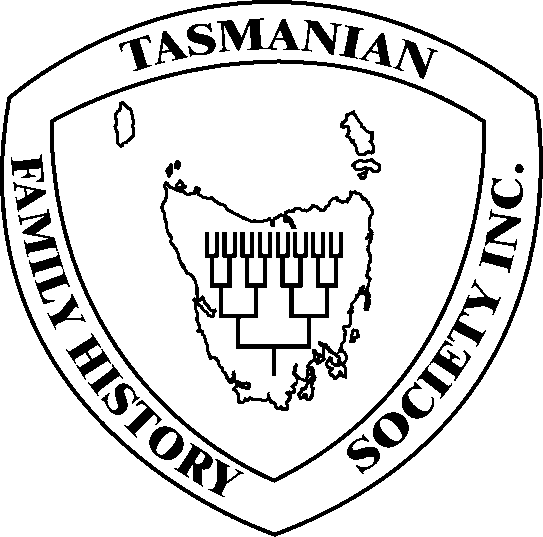 PO Box 326, ROSNY PARK, TAS. 7018LILIAN WATSON FAMILY HISTORY AWARD 2022ENTRY FORMEntries close on 1 December 2022I/We [full names & title, please print or type]................................................................................................................................................................................................................................................................................................................of [address] ..............................................................................................................................................................................................................................................................................................Telephone (	) ..........................................	email ...................................................................submit for the 2022 Tasmanian Family History Society Inc. Lilian Watson Family History Award, the following book.TITLE ...........................................................................................................................................................................................................................................................................AUTHOR/S ..................................................................................................................................................................................................................................................................PUBLISHER......................................................................................................................PRINTER...........................................................................................................................NUMBER PRINTED........................RETAIL PRICE $ ................. ........................Legal Deposit: Please tick as appropriate:	ISBN: .................................................. National Library of Australia?	Your State Library?	Other Library?	I/We have read the conditions of entry and agree to abide by these conditions and the decisions of the judges, as endorsed by the Society.A copy of the book has been deposited with the National Library of Australia and the appropriate State library, or the appropriate libraries for entries from other countries, as required by legislation.After judging I/we wish the submitted copy of my/our book to be housed at the TFHS. Inc. Branch Library designated below:Burnie.......................................................Hobart.......................................................Huon.........................................................Launceston ...............................................Mersey......................................................Signed	Date 	---------------------------------------------------------------------------------------------------- OFFICE USE ONLYJudge	Received	ReturnedTOTAL MARKS  	PUBLICATION DATE ........................................... (No earlier than 1 December 2017)Note that reprints are not eligible. Revised editions are eligible.